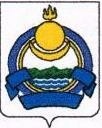 Совет депутатов муниципального образования сельское поселение «Иволгинское»Иволгинского района Республики Бурятия671050, Республика Бурятия, Иволгинский район, с. Иволгинск ул. Ленина, 23, Тел. 8(30140)41067 факс 8(30140)41065РЕШЕНИЕ от «28» декабря  2022  года    				                  № 125c.ИволгинскОб определении схемы многомандатных избирательных округов для проведения выборов депутатов Совета депутатов муниципального образования сельское поселение «Иволгинское» В соответствии с пунктом 2 статьи 18 Федерального Закона «Об основных гарантиях избирательных прав и права на участие в референдуме граждан Российской Федерации», территориальная избирательная комиссия муниципального образования «Иволгинский район» (с полномочиями избирательной комиссии муниципального образования сельское поселение «Иволгинское»), решает:Определить схему многомандатных избирательных округов для проведения выборов депутатов Совета депутатов муниципального образования сельское поселение «Иволгинское » (прилагается).Представить схему многомандатных избирательных округов для проведения выборов депутатов Совета депутатов муниципального образования сельское поселение «Иволгинское» на утверждение в Совет депутатов муниципального образования сельское поселение «Иволгинское».Обнародовать путем размещения на информационных стендах учреждений и организаций сельского поселения и опубликовать на официальном сайте МО СП «Иволгинское».Глава муниципального образования сельское поселение «Иволгинское»        				       А.Ц. МункуевПриложение № 1 к решению  МО СП «Иволгинское» от 28.12.2022 г. № 125Схемамногомандатных избирательных округов
для проведения выборов депутатов Совета депутатов
муниципального образования
сельское поселение «Иволгинское»Количество депутатских мандатов - 15.Количество избирательных округов - 3.Количество избирателей по состоянию на 1 июля 2022 года - 8902 избирателей. Средняя норма представительства избирателей на один мандат - 594 избирателей.Отклонения от средней нормы +/- 10 %.Полномочия избирательной комиссии муниципального образования сельское поселение «Иволгинское» возложены на территориальную избирательную комиссию муниципального образования «Иволгинский район».Адрес: Республика Бурятия, Иволгинский район, с.Иволгинск, ул. Ленина, д. 30, Тел.8(301-40) 41-102.Иволгинский многомандатный избирательный округ № 13010 избирателей (5 мандатов) (+1,35 %)Адрес: Республика Бурятия, Иволгинский район, сельское поселение «Иволгинское», с.Иволгинск, ул.Ленина, 23.В границах:Избирательный участок № 249 (п. Тапхар, дом 22, здание МОУ Тапхарская СОШ): поселок Тапхар (полностью) - 514 избирателей;Избирательный участок № 250 (с.Красноярово, ул.Партизанская, 53, здание основной школы): село Красноярово (полностью) — 246 избирателей.Избирательный участок № 251(с.Иволгинск, ул .Первомайская, 22, здание Улан-Удэнского филиала ФГУ «Бурятмелиоводхоз») — войсковая часть № 63384, часть села Иволгинск: улицы - Автомобилистов, Ветстанция, Иркутская, квартал Восточный (полностью), Ольхонская, Первомайская, Ранжурова, СПК «Халюта», Строительная, Фабричная — 867 избирателей.Избирательный участок № 252 (с.Иволгинск, ул.Ленина, 31, здание ФОК «Дворец спорта»): часть села Иволгинск — 1383 избирателя.Всего: 3010 избирателей.Иволгинский многомандатный избирательный округ № 23043 избирателей (5 мандатов) (+2,5%)Адрес: Республика Бурятия, Иволгинский район, сельское поселение «Иволгинское», с.Иволгинск, ул.Ленина, 23.В границах:Избирательный участок № 253 (с.Иволгинск, ул. Ленина, 32, здание районного Центра досуга): часть села Иволгинск: улицы Кирова (с № 15 по № 25), Комсомольская (четная сторона с № 36 по № 66, нечетная - с № 25 по № 51), Лебедева - №№-1,3,За,9,11, Ленина (четная сторона с № 13 по № 27, четная - с № 20 по № 40), Советская, 40 лет Бурятии, Октябрьская (с № 16 по № 26, с № 13 по № 39), Партизанская (с № 14 по № 44, с № 13 по № 55), квартал Южный - 1438 избирателей.Избирательный участок № 255 (с.Колобки, ул .Центральная, 6а, здание Колобковской основной общеобразовательной школы): село Колобки(полностью) - 248 избирателей.Всего: 3043 избирателей.Иволгинский многомандатный избирательный округ № 32849 избирателей (5 мандатов) (-4,1 %)Адрес: Республика Бурятия, Иволгинский район, сельское поселение «Иволгинское», с.Иволгинск, ул.Ленина, 23.Избирательный участок № 254 (с. Иволгинск, кв.Студенческий, здание Бурятского Республиканского агротехнического техникума): часть села Иволгинск: кварталы - Западный, Студенческий, Юбилейный, улицы - Дачная, Лебедева -2,2а, 6,8,10, Ленина с № 1 по № 18, Кирова с № 1 по № 14, Набережная, Новая, Октябрьская № № 1,4,8,9,10,11,12,14, Партизанская № № 1,2,3,4,5,6,7,8,9,11,13,15,17, Янтарная, общежитие Колледжа традиционных искусств народов Забайкалья, переулки Иволгинский, Набережный, Юбилейный, Октябрьский, Стригальный пункт, местность Дружба - 1808 избирателей.Всего: 1808 избирателей.Избирательный участок № 256 (с.Ключи, здание сельского клуба): село Ключи (полностью) - 98 избирателей;Избирательный участок № 257 (с.Верхняя-Иволга, ул.Центральная, 17а): село Верхняя-Иволга (полностью) - 753 избирателя;Избирательный участок № 258 (с.Каленово, ул.Школьная,9, здание Каленовской средней общеобразовательной школы): село Каленово (полностью) - 650 избирателей.Всего: 1501 избиратель.